St John Church of England Primary and Nursery School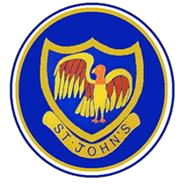 Statement of Principles on Pupil Discipline and Behaviour StatementAt St John’s C of E Primary School, we aim to provide a caring and secure Christian environment. Our vision is for our whole school community, through the love of God, to respect and understand the Christian values and the beliefs of others.  We ensure that our children are happy, successful learners who enjoy learning, make progress and achieve their full potential. Our Christian values will inspire our children to develop resilience and confidence. Our children will lead safe, healthy, caring and fulfilling lives, becoming responsible citizens who make positive contributions to society.We want everyone is our school to flourish and to know ‘life in all its fullness’ (John 10:10). We are a Rights Respecting School and as such strongly believes in and promotes the United Nations Convention on the Rights of the Child. This policy exemplifies these rights and our practice aims to ensure that Children’s rights are at the centre of life at St John’s.Under s.88 Education and Inspections Act 2006 governing bodies of maintained schools are required to provide Headteachers with a statement of principles on which the school’s behaviour policy should be based. In agreeing this statement of principles, the governing body has given consideration to DfE Behaviour and Discipline in schools: Guidance for Governing Bodies July 2013 (updated Sept 2015).This statement is one of principles, not practice; it is the responsibility of the Headteacher to draw up the school’s behaviour policy, though she must take account of these principles when formulating it.The Governing Body:believes that the Behaviour and Discipline Policy should be underpinned by the Christian ethos of our school and should seek to embrace and carry forward the School’s Mission Statement:St John’s gives priority to the educational, spiritual and moral development of all within its community, regardless of culture and belief. We foster in our pupils, mutual respect and responsibility based on the core Christian values, and fulfil our school motto: “Believe Inspire Achieve”.In our Christian community relationships are based on these core values: loving, caring attitudes; concern for the whole person; justice and respect for others. Reconciliation and forgiveness are central to the Christian gospel and the notion of a fresh start and reintegration programme for excluded pupils is a key part of the school’s behaviour policy.believes that dialogue with pupils, parents, carers and staff is important in developing the principles on which the behaviour policy is based and therefore this school will consult those involved with the school community, as appropriate, when the policy is reviewed and ensure that any impact on the home/school agreement is assessed;believes all pupils, staff, parents and visitors have the right to feel safe at all times whilst in school. They should always have mutual respect for one another, and a sense of belonging so that they can talk openly with adults at the school about any problems. All members of the school community must be aware that bullying, harassment or discrimination of any description is unacceptable and, even if it occurs outside of school hours or away from the school premises, will not be tolerated and will be dealt with according to the Behaviour Policy;believes high standards of behaviour are essential for a successful school and for achieving the school’s vision. They also believe that meeting high standards of behaviour during the school day will have a positive effect on the life of pupils outside of school, encouraging them to become valuable members of the community and that pupils learn by example and it is expected, therefore, that all adults in the school will model good behaviour;does not tolerate violence, threatening behaviour, abuse or any form of bullying: everyone in the school community has a right to respect and an atmosphere which is conducive to learning;has a zero tolerance of offensive weapons, alcohol and drugs in school and sanctions the confiscation, retention or disposal of pupils’ property in accordance with DfE guidelines which enables staff to search for prohibited items without consent;does not tolerate the misuse of the internet, social media, messaging apps and mobile phones;takes firm action against pupils, parents, or others who harass members of staff on, or off, school premises and ensures that pastoral care is available to staff accused of misconduct;will not discriminate against any pupil on the grounds of: religion, belief, or lack of religion,or belief; race; gender; disability; sexual orientation; gender reassignment;promotes positive behaviour through active development of pupils’ spiritual, social, cultural, emotional and moral sense;sets clear expectations of behaviour through clear codes of conduct including behaviour beyond the schoolgate;praises, supports and rewards good behaviour and improvements in behaviour, as appropriate, and provides a range of opportunities in which pupils can excel and be rewarded;applies a wide range of sanctions fairly, consistently and appropriately, taking account of pupils’ special educational needs, disability and the needs of vulnerable children;ensures that all staff are given access to appropriate training, opportunities to share and to develop their skills, are equipped to manage behaviour and are aware of any system of referral for particular types of behaviour;ensures that senior staff are highly visible at particular times of day to support staff and maintain a sense of calm and order;ensures that all new staff are made aware of the Behaviour Policy and these principles;ensures commonly agreed teaching, classroom management, intervention and behaviour strategies are used;ensures that there is an effective pastoral system in place which can address root causes of disruptive behaviour and enables early signs of mental health problems to be referred or addressed appropriately;ensures that multi-agency assessments are considered for pupils displaying continuous disruptive behaviour;ensures that parents are kept informed of their child’s behaviour (good and poor) and that common ways of working together are explored to assist pupils in making improvements in their behaviour.In addition to the above, the Governing Body expects the Headteacher to:draw on the following DfE guidance when drawing up or reviewing the behaviour policy: Screening, searching and confiscation;Use of reasonable force;Dealing with allegations of abuse against teachers and otherstaff;Behaviour and Discipline in schools: advice for Headteachers and school staff;Preventing bullyingMental health and behaviour in schools.comply with the legal requirements in drawing up the behaviour policy, i.e. to include measures which:promote good behaviour, self discipline and respect;prevent bullying;ensure pupils complete assigned workregulate the conduct of pupils.Agreed by Governing Body……………………………..2020Relevant policies: Equal Opportunities and Inclusion, Accessibility Plan, Behaviour and Discipline, Equal Opportunities and Inclusion, Inclusion (incorporating Racial Equality), Anti- bullying, Child Protection and Safeguarding.Helpful ReferencesBehaviour and Discipline in Schools: Guidance for Governors September 2015.DfEBehaviour and Discipline in Schools: Advice for Headteachers and School Staff. February 2016.DfEThe Equality Act 2010 and Schools: DfE Advice for School Leaders, School Staff, Governing Bodies and Local Authorities. May 2014.Use of Reasonable Force: Advice for Headteachers, Staff and Governing Bodies. January 2016.DfEScreening, Searching and Confiscation: Advice for Headteachers, Staff and Governing bodies. February 2014.DfEDealing with Allegations of abuse against Teachers and other School Staff: Statutory Guidance for Local Authorities, Headteachers, School Staff, Governing Bodies and Proprietors of Independent Schools. October 2012. DfEKeeping Children Safe in Education: Statutory Guidance for schools and Colleges. September 2020.DfE